  LAND USE STATISTICS AT A GLANCE                       2009-10 TO 2018-19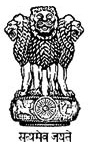                   Directorate of Economics & StatisticsDepartment of Agriculture & Farmers WelfareMinistry of Agriculture and Farmers WelfareGovernment of IndiaNovember, 2021        PART –I                            LAND USE CLASSIFICATION                AND                   IRRIGATED AREA       PART –II                         AREA IRRIGATED                  SOURCE-WISE & CROP-WISE        PART –III                            AREA  UNDER  CROPS            ALL INDIA SUMMARY            TABLES